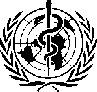 WORLD HEALTH ORGANIZATIONORGANISATION MONDIALE DE LA SANTEWELTGESUNDHEITSORGANISATION ŚWIATOWA ORGANIZACJA ZDROWIAREGIONAL OFFICE FOR EUROPE BUREAU REGIONAL DE L'EUROPE REGIONALBURO FUR EUROPA BIURO REGIONALNE DLA EUROPYBiuro glówne: UN City, Marmorvej 51,DK-2100 Kopenhaga, Dania tel.: +45 45 33 70 00; faks: +45 45 33 70 01 e-mail: eurocontact@who.int strona internetowa: http://www.euro.who.int Sz. Pan Adam BodnarRzecznik Praw Obywatelskich Biuro Rzecznika Praw Obywatelskich Rzeczpospolitej Polskiej Al. Solidarności 77 00-090 WarszawaPaństwa znak: XI.800.5.2019.MASzanowny Panie, Dziękuję za Pański list skierowany do Światowej Organizacji Zdrowia (WHO) z prośbą o informacje na temat publikowanych przez nas materiałów na temat edukacji seksualnej. Z przyjemnością przekazuję poniższe odniesienia do tych materiałów. Istnieje szereg publikacji na ten temat, ale wybrałam takie, które wydają się najbardziej odpowiadające Pana pytaniu. „Jaki dokument należy rozumieć jako aktualne standardy i wytyczne Światowej Organizacji Zdrowia w zakresie edukacji seksualnej?” Odsyłam do naszego najnowszego dokumentu, międzynarodowych wytycznych technicznych na temat edukacji seksualnej, opublikowanego przez UNESCO we współpracy z WHO „International technical guidance on sexuality education, An evidence-informed approach” [Międzynarodowe wytyczne techniczne dotyczące edukacji seksualnej - podejście oparte na dowodach]. Dokument dostępny jest pod adresem: https://www.who.int/reproductivehealth/publications/technical-guidance-sexuality-education/en/. Zawiera on omówienie aktualnie zebranych dowodów i najlepszych praktyk z różnych regionów. Potwierdza, że edukacja seksualna ma pozytywny wpływ na młodych ludzi w odniesieniu do ich zdrowia seksualnego i reprodukcyjnego. W/w dokument jest nowszy niż publikacja „Standard in sexual education” [Standardy edukacji seksualnej] https://www.bzga- whocc.de/en/publications/standards-in-sexuality-education/  opublikowana przez Federalne Centrum Edukacji Zdrowotnej (BZgA), które od 2003 r. jest ośrodkiem współpracującym z WHO (WHO Collaborating Center - WHO CC) w dziedzinie zdrowia seksualnego i reprodukcyjnego. Odnośnik do wersji polskiej:  https://www.bzga- whocc.de/fileadmin/user upload/Dokumente/WHO BzgA Standards polnisch.pdfOba wspomniane dokumenty są technicznie ujednolicone. Ponadto załączam kilka podsumowań polityki dotyczącej edukacji seksualnej, przedstawiających najnowsze stanowisko w sprawie edukacji seksualnej. „Streszczenie polityki nr 2” to przydatne źródło przykładów wpływu edukacji seksualnej na zdrowie młodzieży, zawierające silne dowody z krajów takich jak Estonia, Finlandia, Niemcy. „Streszczenie polityki nr 3” przedstawia proces wprowadzania programów edukacji seksualnej. Chcemy podkreślić, że obie publikacje - ośrodka współpracującego z WHO oraz UNESCO - uznają potrzebę dostosowania edukacji seksualnej do różnorodnych warunków, w których jest ona prowadzona.  „Czy istnieje powszechnie dostępna publikacja dotycząca tychże standardów i wytycznych? Będę wdzięczny za dokładne wskazanie odpowiedniego opracowania, a także jego autorów i ekspertów zaangażowanych w jego przygotowanie.” Przesyłam odnośnik do strony internetowej ośrodka współpracującego z WHO -  Federalnego Centrum Edukacji Zdrowotnej (BZgA): https://www.bzga-whocc.de/en/publications/standards-in-sexuality-education/. Ponadto obie w/w publikacje, w rozdziale „podziękowania” [Acknowledgment] zawierają listę ekspertów uczestniczących w opracowywaniu wytycznych. „Czy Światowa Organizacja Zdrowia dysponuje informacjami na temat procesów implementacji tychże standardów i wytycznych w poszczególnych państwach? Jeśli tak, będę wdzięczny za przywołanie przykładów dobrych praktyk w tym zakresie wraz ze wskazaniem źródła danych.” Odsyłam do raportu na temat badania “Sexuality Education in Europe and Central Asia: State of the Art and Recent Developments. An Overview of 25 Countries” [Edukacja seksualna w Europie i Azji Środkowej: stan obecny i najnowsze osiągnięcia. Przegląd 25 krajów], który został opublikowany w maju 2018 r. przez BZgA / IPPF (Federalne Centrum Edukacji Zdrowotnej – Międzynarodowe stowarzyszenie na rzecz planowanego rodzicielstwa); autorzy: Ketting Evert i Ivanova Olena; Kolonia; BZgA (2018). Raport jest dostępny pod adresem: https: //www .bzga-whocc.de/fileadmin/user upload/Dokumente/BZgA Comprehensive%20Country%20Report online EN. pdf W tym samym czasie, co wskazany ogólny raport na temat badania opublikowano też serię 25 „Informacji krajowych”. Podsumowują one wyniki badania uzyskane w każdym z krajów uczestniczących. Informacje krajowe można pobrać pod adresem: https://www.bzga-whocc.de/en/publications/report-on-sexuality-education-in-europe- and-central -asia-new/ We wrześniu 2018 r. w European Journal of Contraception & Reproductive Health Care opublikowano artykuł Everta Kettinga bezpośrednio dotyczący tego tematu: „Sexuality education: the silent revolution in Europe” [Edukacja seksualna: cicha rewolucja w Europie], udostępniony w internecie 24 września 2018 r., dostępny pod adresem: https://doi.org/10.1080/13625187.2018.1506573 W październiku 2018 r. na podstawie wyżej wymienionego badania wydano również obszerne omówienie edukacji seksualnej w Europie – książkę „Sex Education: Global Perspectives, Effective Programs and Socio-Cultural Challenges” [Edukacja seksualna: podejście na świecie, skuteczne programy oraz wyzwania społeczno-kulturowe] pod redakcją Raquel A. Benavides-Torres. Jest ono zawarte w rozdziale 4 autorstwa: Ketting Evert; Brockschmidt Laura; Renner Ilona; Luyckfasseel Lena, Ivanova Olena (2018) noszącm tytuł: “Sexuality Education in Europe and Central Asia: Recent Developments and current status” [Edukacja seksualna w Europie i Azji Środkowej: najnowsze osiągnięcia i stan obecny]; str. 75-120, Nova Science Publishers, Inc., Nowy Jork; dostępnym pod adresem: https://novapublishers.com/wp-content/uploads/2018/10/978-1-53613-127-7 ch4.pdf. Materiał ten zawiera kilka nie publikowanych wcześniej analiz danych, które zebrane były na potrzeby pełnego raportu z badania.Mam nadzieję, że powyższe informacje będą dla Pana interesujące i stanowią odpowiedź na Pańską prośbę. W przypadku pytań proszę kontaktować się ze mną ponownie: cuchip@who.int tel. +48880100659. Z przyjemnością udzielę dalszych informacji. z poważaniem 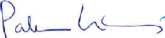 